ZIngo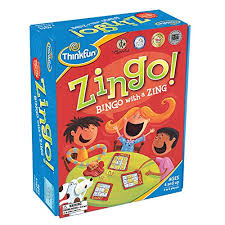 Set a timer and keep playing until the timer goes offHave students talk about if they got a match or no match Have students answer yes or no when they asked “Do you need ____?”